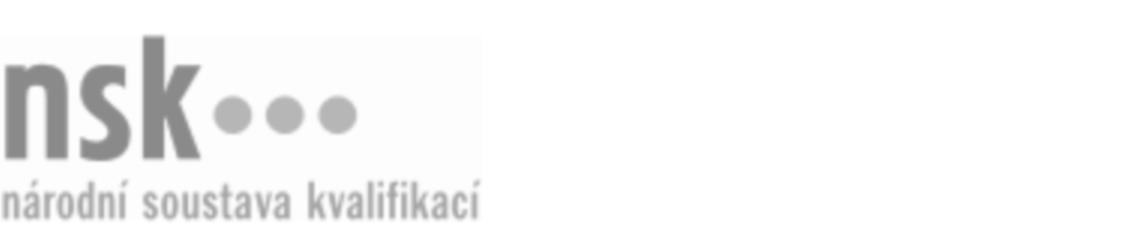 Kvalifikační standardKvalifikační standardKvalifikační standardKvalifikační standardKvalifikační standardKvalifikační standardKvalifikační standardKvalifikační standardKompozitor/kompozitorka obrazu audiovizuálního díla (kód: 82-045-N) Kompozitor/kompozitorka obrazu audiovizuálního díla (kód: 82-045-N) Kompozitor/kompozitorka obrazu audiovizuálního díla (kód: 82-045-N) Kompozitor/kompozitorka obrazu audiovizuálního díla (kód: 82-045-N) Kompozitor/kompozitorka obrazu audiovizuálního díla (kód: 82-045-N) Kompozitor/kompozitorka obrazu audiovizuálního díla (kód: 82-045-N) Kompozitor/kompozitorka obrazu audiovizuálního díla (kód: 82-045-N) Autorizující orgán:Ministerstvo kulturyMinisterstvo kulturyMinisterstvo kulturyMinisterstvo kulturyMinisterstvo kulturyMinisterstvo kulturyMinisterstvo kulturyMinisterstvo kulturyMinisterstvo kulturyMinisterstvo kulturyMinisterstvo kulturyMinisterstvo kulturySkupina oborů:Umění a užité umění (kód: 82)Umění a užité umění (kód: 82)Umění a užité umění (kód: 82)Umění a užité umění (kód: 82)Umění a užité umění (kód: 82)Umění a užité umění (kód: 82)Týká se povolání:Kvalifikační úroveň NSK - EQF:555555555555Odborná způsobilostOdborná způsobilostOdborná způsobilostOdborná způsobilostOdborná způsobilostOdborná způsobilostOdborná způsobilostNázevNázevNázevNázevNázevÚroveňÚroveňProvedení základní 2D kompoziceProvedení základní 2D kompoziceProvedení základní 2D kompoziceProvedení základní 2D kompoziceProvedení základní 2D kompozice55Provedení pokročilé 2D kompozice s importovanými 3D objekty a animacíProvedení pokročilé 2D kompozice s importovanými 3D objekty a animacíProvedení pokročilé 2D kompozice s importovanými 3D objekty a animacíProvedení pokročilé 2D kompozice s importovanými 3D objekty a animacíProvedení pokročilé 2D kompozice s importovanými 3D objekty a animací55Orientace v kompozici v prostoru XYZOrientace v kompozici v prostoru XYZOrientace v kompozici v prostoru XYZOrientace v kompozici v prostoru XYZOrientace v kompozici v prostoru XYZ55Orientace v kompozici stereoskopické scényOrientace v kompozici stereoskopické scényOrientace v kompozici stereoskopické scényOrientace v kompozici stereoskopické scényOrientace v kompozici stereoskopické scény55Orientace v barevných RGB prostorech s ohledem na typy kamerových záznamů, import grafických podkladů a výpočet a import 3D scénOrientace v barevných RGB prostorech s ohledem na typy kamerových záznamů, import grafických podkladů a výpočet a import 3D scénOrientace v barevných RGB prostorech s ohledem na typy kamerových záznamů, import grafických podkladů a výpočet a import 3D scénOrientace v barevných RGB prostorech s ohledem na typy kamerových záznamů, import grafických podkladů a výpočet a import 3D scénOrientace v barevných RGB prostorech s ohledem na typy kamerových záznamů, import grafických podkladů a výpočet a import 3D scén55Kompozitor/kompozitorka obrazu audiovizuálního díla,  28.03.2024 17:25:55Kompozitor/kompozitorka obrazu audiovizuálního díla,  28.03.2024 17:25:55Kompozitor/kompozitorka obrazu audiovizuálního díla,  28.03.2024 17:25:55Kompozitor/kompozitorka obrazu audiovizuálního díla,  28.03.2024 17:25:55Strana 1 z 2Strana 1 z 2Kvalifikační standardKvalifikační standardKvalifikační standardKvalifikační standardKvalifikační standardKvalifikační standardKvalifikační standardKvalifikační standardPlatnost standarduPlatnost standarduPlatnost standarduPlatnost standarduPlatnost standarduPlatnost standarduPlatnost standarduStandard je platný od: 21.10.2022Standard je platný od: 21.10.2022Standard je platný od: 21.10.2022Standard je platný od: 21.10.2022Standard je platný od: 21.10.2022Standard je platný od: 21.10.2022Standard je platný od: 21.10.2022Kompozitor/kompozitorka obrazu audiovizuálního díla,  28.03.2024 17:25:55Kompozitor/kompozitorka obrazu audiovizuálního díla,  28.03.2024 17:25:55Kompozitor/kompozitorka obrazu audiovizuálního díla,  28.03.2024 17:25:55Kompozitor/kompozitorka obrazu audiovizuálního díla,  28.03.2024 17:25:55Strana 2 z 2Strana 2 z 2